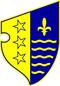 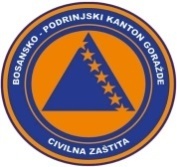                   BOSNA I HERCEGOVINA              FEDERACIJA BOSNE I HERCEGOVINE             BOSANSKO-PODRINJSKI KANTON GORAŽDE              Kantonalna uprava civilne zaštite                                  KANTONALNI OPERATIVNI CENTARBroj:17-40-1-181/22Goražde, 02.07.2022.godine.  Na osnovu člana 152. Zakona o zaštiti i spašavanju ljudi i materijalnih dobara od prirodnih i drugih nesreća ("Službene novine Federacije Bosne i Hercegovine", broj: 39/03, 22/06 i 43/10), a u vezi sa čl. 12. i 14. Pravilnika o organizovanju i funkcionisanju operativnih centara civilne zaštite ("Službene novine Federacije Bosne i Hercegovine", broj 09/19), dostavljamo Vam: R E D O V N I   I Z V J E Š T A J		Na osnovu prikupljenih informacija iz osmatračke mreže sa područja BPK-a Goražde, u posljednja 24 sata na području BPK-a Goražde  zabilježeno je slijedeće:		Prema informaciji dobijenoj od Urgentnog centra Kantonalne bolnice Goražde, u posljednja 24 sata u Urgentnom centru obavljeno je 35 pregleda. Pet osoba je  zadržano u  Kantonalnoj bolnici Goražde radi daljeg  liječenja.	Nisu zabilježene pojave novih, niti aktiviranja postojećih klizišta.	Kada je riječ o vodosnadbjevanju na području BPK Goražde snabdjevanje vodom  u posljednja 24 sata je bilo uredno, izuzev uobičajnih problema u pojedinim dijelovima Grada Goražda.	Vodostaji svih vodotokova na području BPK Goražde su stabilni.	Prema informaciji Operativnog centra KMUP-a BPK-a Goražde  u posljednja 24 sata na području  našeg kantona nisu zabilježene opasnosti od prirodnih i drugih nesreća.	Prema informaciji Elektrodistribucije-poslovna jedinica Goražde u posljednja 24 sata zabilježen je kratki prekid u snabdjevanju električnom energijom kupaca u mjestu Donja Brda, Grad Goražde u terminu od 00:01 do 00:06 sati, dok je u ostalim dijelovima BPK-a Goražde snabdjevanju električnom energijom bilo uredno.		Prema informaciji iz Direkcije za ceste BPK-a Goraže putni  pravci R-448 i R-448A su prohodni i saobraćaj se odvija bez problema.DNEVNI IZVJEŠTAJ  o epidemiološkoj situaciji u vezi COVID-19 na području BPK Goražde                         		Izvještaj za dan:         01.07.2022.Zaključno  sa 01.07.2022.godine pod zdravstvenim nadzorom je 8 osoba sa područja BPK Goražde.Dana 01.07. uzorkovan je materijal za testiranje na COVID-19 kod ukupno 1 osobe iz Kantonalne bolnice Goražde. Završena su testiranja i prema rezultatima nema osoba pozitivnih  na   COVID-19 .U protekla 24 h oporavljena je 1 osoba od COVID-19.Zaključno sa  01.07. na području BPK Goražde je 5 aktivno zaraženih osoba koronavirusom (COVID-19), oporavljeno je ukupno 3959 osoba, a 127 osobe je preminulo (115 iz Goražda , 8  iz Ustikoline , 4 iz Prače).DOSTAVLJENO :                                                                  DEŽURNI OPERATIVAC   1. Premijerki Vlade BPK Goražde,                 			          Arnel Mujagić2. Direktoru KUCZ BPK Goražde,                                                 3. Služba civilne zaštite Grada Goražda,                                     4. Služba civilne zaštite Općine Pale FBiH,5. Služba civilne zaštite Općine Foča FBiH i6. a/a.-